Действия при угрозе совершения террористического акта*Всегда контролируйте ситуацию вокруг себя, особенно когда находитесь на объектах транспорта, культурно-развлекательных, спортивных и торговых центрах.*При взрыве или начале стрельбы немедленно падайте на землю, лучше под прикрытие (бордюр, торговую палатку, машину и т.п.). *Для большей безопасности накройте голову руками.*Случайно узнав о готовящемся теракте, немедленно сообщите об этом в правоохранительные органы.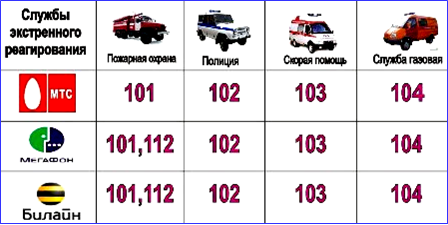 *Не подбирайте бесхозных вещей, как бы привлекательно они не выглядели. В них могут быть закамуфлированы взрывные устройства (в банках из-под пива, сотовых телефонах и т.п.). *Не передвигайте на улице предметы, лежащие на земле.*При обнаружении забытых вещей, не трогая их, сообщите об этом водителю, сотрудникам объекта, службы безопасности, органов милиции. *Не пытайтесь заглянуть внутрь подозрительного пакета, коробки, иного предмета.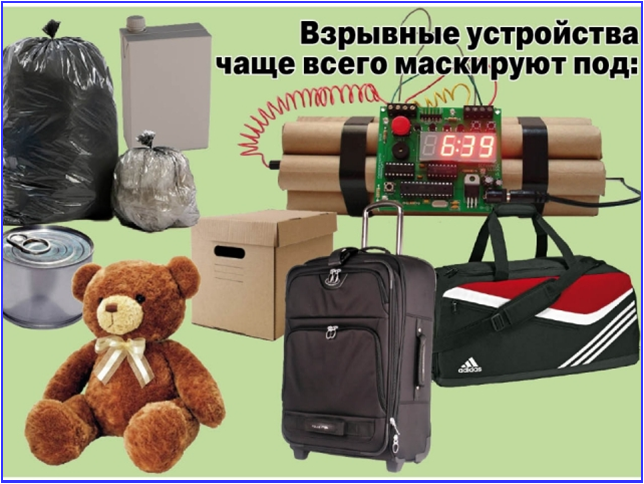 Как не стать жертвой теракта?Если вы обнаружили забытую или бесхозную вещь в общественном транспорте:  *Опросите людей, находящихся рядом. Постарайтесь установить, чья она и кто ее мог оставить.  *Если её хозяин не установлен, немедленно сообщите о находке водителю.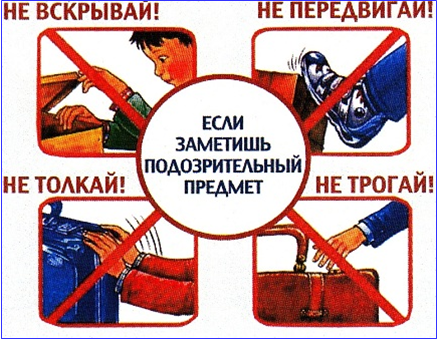 Если вы обнаружили неизвестный предмет в подъезде своего дома:  *Спросите у соседей. Возможно, он принадлежит им.  *Если владелец предмета не установлен – немедленно сообщите о находке в компетентные органы.Порядок действий при обнаружении подозрительного предмета:  *Категорически запрещается трогать, вскрывать, передвигать или предпринимать какие-либо иные действия с обнаруженным предметом.  *Не рекомендуется использовать мобильные телефоны и другие средства радиосвязи вблизи такого предмета.  *Необходимо немедленно сообщить об обнаружении подозрительного предмета в полицию или иные компетентные органы.Если вы обнаружили неизвестный предмет в учреждении, организации:  *Немедленно сообщите о находке администрации.  *Зафиксируйте время и место его обнаружения.  *Предпримите меры к тому, чтобы люди отошли как можно дальше от подозрительного предмета и опасной зоны.  *Дождитесь прибытия представителей компетентных органов, укажите место расположения подозрительного предмета, время и обстоятельства его обнаружения.  *О возможной угрозе взрыва сообщите только тем, кому необходимо знать о случившемся. 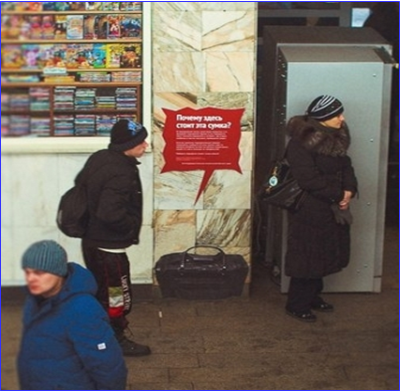 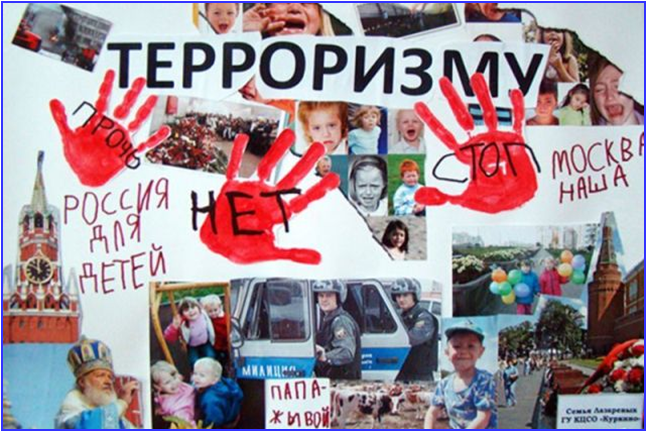 